FOR IMMEDIATE RELEASE: [Month, Day, Year] Last Name receives Degree Name from ATSU-SOMAMESA, Ariz. — [Full name] of [City, State] graduated with a [Degree name] degree from A.T. Still University’s School of Osteopathic Medicine in Arizona (ATSU-SOMA) in a commencement ceremony held on [Month, day]. This was ATSU-SOMA’s [#] annual commencement.While at ATSU-SOMA, Dr.  [Last name] contributed to [group(s) / was a member of/volunteer activities].Dr. [Last Name] will begin a [specialty] residency at [Name of Hospital] in [Town], [State], in [Month] where [she/he] [phrase describing residency if appropriate/desired – or phrase describing current professional position].OPTIONAL: Dr. [Last Name], attended [Name of Undergraduate/Graduate institution(s)] before enrolling at ATSU-SOMA. Dr. [Last Name] is the [daughter/son] of [Parent(s) Name(s)] from [Town], [State].More than an osteopathic medical school, ATSU-SOMA is a team of clinicians, educators, and students who share a passion and commitment for whole person healthcare. Established in 2006, its unique curriculum integrates clinical presentation and extensive clinical experience into a relevant and applicable program of study. For more information, visit www.atsu.edu/SOMA.###About A.T. Still University Established in 1892 by A.T. Still, DO, the founder of osteopathy, A.T. Still University began as the nation’s first college of osteopathic medicine and has evolved into a leading university of health sciences comprised of two colleges and four schools on two campuses and online. Today, we offer master’s degrees across allied health disciplines; doctorates in athletic training, audiology, health administration, health education, health sciences, occupational therapy, and physical therapy; the doctor of dental medicine; and the doctor of osteopathic medicine.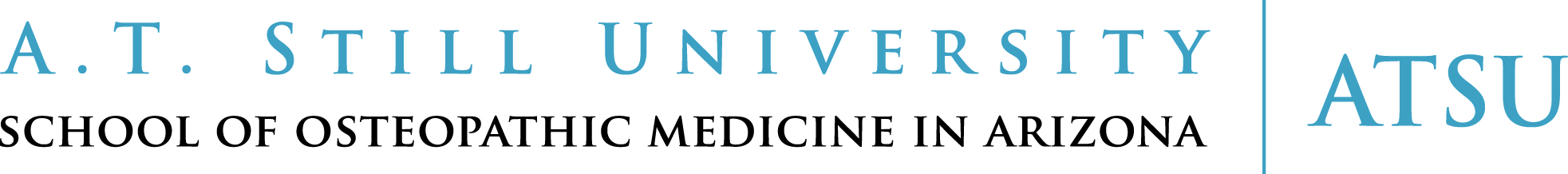 